AGENDA – ANNUAL GENERAL MEETING OF BRANSTON PARISH COUNCIL TUESDAY 22ND MAY 2018 6.30 PM - PAGET HIGH SCHOOL, BRANSTONOPENNESS OF LOCAL GOVERNMENT BODIES REGULATIONS 2014 HAS BEEN ADOPTEDAPOLOGIES FOR ABSENCEDECLARATIONS OF INTEREST AND DISPENSATION REQUESTSELECTION OF CHAIRMAN, VICE CHAIRMANMINUTES OF THE LAST MEETING FOR APPROVAL 24TH APRIL 2018, DRAFT MINUTES CIRCULATED PRIOR TO MEMBERSMATTERS ARISING FROM MINUTES OF THE LAST MEETINGPlanned speed watchingBranston in BloomBranston Village Hall Committee MeetingANNUAL REVIEW OF THE FOLLOWING:-Complaints procedure – Appendix 1Standing orders (reviewed April 2018)Financial regulations (reviewed April 2018)Press/media policy – Appendix 2Personnel policies – Appendix 3, 4 and 5Publication scheme – Appendix 6Annual insurance review – Appendix 7APPOINT MEMBERS OF COMMITTEES, WORKING GROUPSREVIEW REPRESENTATIVES OF EXTERNAL BODIES AND REPORTING BACK ARRANGEMENTSDETERMINE TIME AND PLACE FOR ORDINARY MEETINGS OF THE FULL COUNCIL UP TO AND INCLUDING NEXT ANNUAL PARISH MEETINGFINANCEPayments for approval – Appendix 8Confirm Ear Marked ReservesConsider quotations for roundabout- Clays Lane Park – Appendix 9Consider quotations for legionella assessments – Appendix 10Consider quotation works – external brackets CCTV – Appendix 11Consider purchasing of electric strimmer for peacewoodTO RECEIVE INTERNAL AUDIT REPORT – Appendix 12TO APPROVE ANNUAL GOVERNANCE – Appendix 13TO APPROVE END OF YEAR ACCOUNTS – Appendix 14TO CONSIDER RECORDING OF MEETINGS FOR TRANSPARENCY –Cllr M HussainTO CONSIDER EXPLORING FISHING RIGHTS FOR RIVER TRENT –Cllr F SmithTO CONSIDER MEETING WITH LAWRENCE OATES AND RESIDENTS TO DISCUSS POSSIBLE RIGHTS OF WAY WALKING PATH IMPROVEMENTS – Cllr N GauntTO CONSIDER COMMUNITY TIDY UP DAYSPLANNING APPLICATION/MATTERSREPORTS FROM STAFFORDSHIRE COUNTY COUNCIL, EAST STAFFORDSHIRE BOROUGH COUNCILLORS, STAFFORDSHIRE POLICE (10 minutes)CLERKS REPORT, CORRESPONDENCE, POSSIBLE AGENDA ITEMS FOR MEETING 26TH JUNE 2018 – Appendix 15DATE, TIME AND PLACE OF NEXT MEETING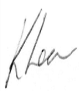 Kay Lear - Clerk/Proper officerOn behalf of Branston Parish Council